LCD KVM四合一控制平台TT-1708S；产品介绍整合LCD、超薄键盘，Touch Pad鼠标触摸板，集成在1U高度单元内，采用抽屉式安装方式，彻底解决空间不足的问题。 采用高品质A级17 LCD、分辨率最高可达1280x1024（75Hz），与标准键盘、显示器、鼠标相比,可节省85%的空间，OSD菜单使切换及调整更为方便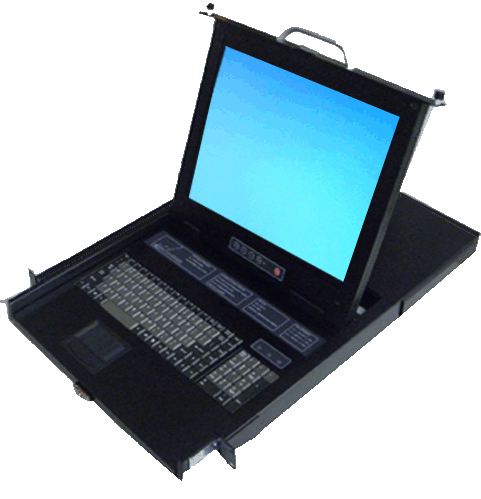 产品特点1.  4合1一体机，结合了显示器、键盘、鼠标、切换器的功能，是依据标准19寸机架之1U高度设计2.  可直接连接电脑或级联KVM切换器。级联串接不需要任何特别设置3.  17英寸液晶显示屏，高亮度，高清晰，高分辨率显示4.  本机适用于 DOS，Win3.X，Win95/98/98SE/ME/2000/2003/XP，WinNT，Netware，Unix，Linux 等操作系统5.  本机适用于iMAC，Power MAC and Sun Microsystems with USB与PS2接口可选，可外接或键盘及鼠标。6.  不需安装软件 – 仅需按下按钮、输入热键指令及画面选择切换就可轻松操作本机7.  导轨带自动锁止装置8.  自动扫描（Auto-scan）功能，可实现KVM自动对电脑逐一扫描，通过OSD视控菜单对Auto-scan进行设置，以方便管理9.  内置电源，电源自动开关10. 独立的操作系统，可支持各种操作系统，而无须添加任何其他软件或硬件11. 热插拔 –具有即插即用功能，增加或拆掉一台PC进行维修时，无需断电，允许控制端即插即用产品参数型 号TT-1708S连接端口数目8分辨率1280*1024键  盘按键设计105键 （含独立17键数字小键盘）键  盘兼容 IBM/AT支持Windows 9X/NT/2000/XP等多种操作系统键  盘接口PS/2(或USB)键  盘使用寿命> 10,000,000 次鼠  标X/Y 分辨率>1000 点 / 英寸，（ 40 点 /mm ）鼠  标硬件接口PS/2（或USB）鼠  标操作系统支持Windows 9X/NT/2000/XP等多种操作系统鼠  标使用寿命> 500,000 次 电源输入电压96～256V AC  电源使用寿命 MTBF> 100,000 小时 （ ）  对外接口通道切换时间≤2S，自动记录和储存键盘信息及鼠标初始化  对外接口支持热插拔增加或移除主机而无需关闭电源  对外接口外壳黑色，钢质  对外接口机柜安装深度～  对外接口工作温度 / 贮藏温度0 ～  /-20 ～   对外接口湿度0 ～ 80%, 不凝固的  对外接口机身尺寸595mmx445.8mmx